First Mennonite Church of ChristianPianist – Delonna Barnett, Worship Leader – Randy StuckyJune 5, 2022Gathering and PraisingPreludeWelcomeMorning PrayerAnnouncements Call to WorshipPeople:  Come Holy Spirit,Leader:  enter our silences.People:  Come, Holy Spirit,Leader:  into the depths of our longing.People:  Come, Holy SpiritLeader:  unmask our pretending.  Enter our trusting, enter our fearing, enter our letting go, enter our holding back.People:  Come, Holy Spirit,Leader:  embrace and free us.*Hymn – “We Praise Thee, O God”		          VT #91Scripture – Acts 2:1-21Special Music – “Spirit of Life”		  VT #368 (sing 2x)Offering   (put your offering in the plate at the back of the church)Offertory PrayerReceiving God’s WordSermon – “When the day of Pentecost had come” 						Pastor Pete EmeryHymn – “Come, Gracious Spirit”		       VT #371Sharing with One AnotherSharing Joys and Prayer RequestsPrayer of the Church  Going in God’s Name*Hymn –“Spirit of the Living God”		        VT #740*Benediction *Postlude *Those who are able are invited to stand  Pastor Pete EmeryPastor Pete’s email:  fmcc.pastorpete@gmail.comPastor Pete’s Cell Phone:  785-577-1447Pastor’s office Hours:  Monday-Friday 9:00am-3:00 pmStudy Phone 620-345-8766Church Secretary:  Lurline WiensLurline’s phone number:  620-345-6657Lurline’s email:  fmcc.secretary1@gmail.comOffice hours:  Tues. 1:00-4:30PM, Thurs-Fri. 8:30AM-11:30amChurch Phone:  620-345-2546Church Website:  www.fmccmoundridge.org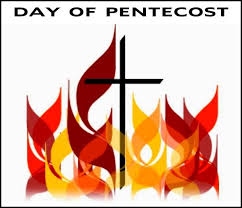 First Mennonite Church of ChristianMoundridge, KSA welcoming Community of Christians for PeaceJune 5, 2022OpportunitiesToday:  9:30 Sunday School  	10:30 Worship ServiceJune 8:  Worship Team, 9:30 amJune 12:  Church Service in Black Kettle Park, followed by pot luck lunch, 10:30 amJune 19:  Father’s DaySunday, June 19: (two week from this Sunday) Organist – Bev Hasan. Worship Leader – Caryl Tieszen, Worship music – FMCC Singers“[Shalom} is well-being of a very personal kind…but it is also deliberately corporate.  If there is to be well-being, it will not be just for isolated, insulated individuals; it is rather security and prosperity granted to a whole community.”
                                                                         Walter BrueggemannAnnouncementsJune 12 we will have church services in the park.  We will meet at the East Shelter House at Black Kettle Park at 10:30 for the worship service and share a pot luck dinner after the service. Find your favorite pot luck recipes, bring them, your table service and come and enjoy worshiping in God’s creation.  Drinks will be furnished.Story Time:  I am looking for Story tellers for July through the end of the year.  If you have a story to tell, a poem to share or a clean joke to tell, let me know when you would like to share it and I will get you scheduled.  Thank you in advance.Moundridge Food Pantry is in need of volunteers. No experience necessary. It is a great way to be involved in our community! If you are interested or have questions please contact Emily Regier (785)341-3627.Here are some changes to make in your yearbooks.  The members of the Church Social Committee are James & Lynette Allen, Ann & Andy Storer, and Bruce & Mary Kay Stucky.  Lynette Allen is the kitchen coordinator.  Rita Stucky is the Pine Village Ladies Auxiliary representative.Mark your calendars for Moundridge community VBS, July 13- 15 at West Zion Church! Kristen Kaufman of Eden is directing. Do you have people from your churches who could serve on a steering committee?  If you are interested in working with this committee, please contact Kristin at kristin.unruh@gmail.com. West Zion is sponsoring a pool party on the 16th for the Bible School attendees.The FEWZ Youth Group will be traveling to Brownsville, TX July 2-8. They will reconnect with the youth from Igelsia Menonita del Cordero, whom they met during the previous MC USA Convention. Led by Derek King and Kristin Kaufman, the youth will spend time in worship, learning, and fellowship with the Cordero church and youth group, as well as learn about life at the border and serve alongside those supporting immigrants and asylum seekers. Please keep the group in your prayers.2022 MCC Sale Yearend ReportAt annual meeting for the Kansas Relief Sale, it was reported that a check for $700,000 from this years’ sale was given to MCC.  Also, between last year spring and this year spring, 45,000 comforters were given out around the globe.  Some specific tidbits from the sale are as follows:  the quilt auction had 231 items that sold for a total of $121,280.  The top 20 money making items sold at the general auction are:$76,000 -- 1994 Case-IH MAGNUM 7220 Tractor $12,300 -- Rhino Batwing Mower $7600 -- Rhino 1540 Blade $2200 -- Ficklin Grain Cart $7400 -- 1922 Fordson Tractor $15,750 -- 1938 Ford Deluxe Sedan with Original Flathead V8 $15,500 -- 2010 Ford Van F-350 on One Ton Chassis $9750 -- 1929 Model A Ford Tudor Sedan, Restored $7000 -- 1987 Mercury Grand Marquis, Slick $4750 -- 1971 Honda 100 CL Motorcycle Original with 2700 Miles $4100 -- IHC Model M Tractor Restored $5600 -- 2006 Chrysler 300 $2600 -- John Deere 20 Pedal Tractor $1700 -- Grasshopper Riding Mower Zero Turn $1500 -- 1997 Chevy Lumina, 149K Miles $800 -- John Deere 110 Mower $700 -- John Deere 165 Mower and Trailer $625 -- 4 x 6 Foot Tilting Trailer $250 -- John Deere 116 Mower $140 -- Craftsman Riding Mower $30 -- Blade for John Deere Mower TOTAL -- $176,245.00.   Additional Sales from the General Auction were $67,426. TOTAL GENERAL AUCTION SALES WERE: $243,671.  The silent auction had 67 items that were auctioned off for a total of $10,374.  A booklet of the complete sale report is on the table in the library if you are interested in looking at it.  It was a great sale.  Thank you all for your help in making it a great year.